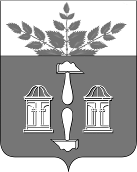 АДМИНИСТРАЦИЯ МУНИЦИПАЛЬНОГО ОБРАЗОВАНИЯ ЩЁКИНСКИЙ РАЙОН ПОСТАНОВЛЕНИЕОб утверждении Программы профилактики рисков причинения вреда (ущерба) охраняемым законом ценностям при осуществлении муниципального контроля в сфере благоустройства на территории муниципального образования город Щёкино Щёкинского района на 2023 годВ  соответствии с Федеральным законом от 06.10.2003 № 131-ФЗ «Об общих принципах организации местного самоуправления в Российской Федерации», Федеральным законом от 31.07.2020 № 248-ФЗ «О государственном контроле (надзоре) и муниципальном контроле в Российской Федерации», постановлением Правительства Российской Федерации от 25.06.2021 № 990 «Об утверждении Правил разработки и утверждения контрольными (надзорными) органами программы профилактики рисков причинения вреда (ущерба) охраняемым законом ценностям», решением Собрания депутатов муниципального образования город Щёкино Щёкинского района от 25.10.2021 № 51-212 «Об утверждении Положения о муниципальном контроле в сфере благоустройства на территории муниципального образования город Щёкино Щёкинского района», на основании ст. 42 Устава муниципального образования Щёкинский район администрация муниципального образования Щёкинский район ПОСТАНОВЛЯЕТ:1. Утвердить Программу профилактики рисков причинения вреда (ущерба) охраняемым законом ценностям при осуществлении муниципального контроля в сфере благоустройства на территории муниципального образования город Щёкино Щёкинского района на 2023 год (приложение). 2. Постановление обнародовать путем размещения на официальном Портале муниципального образования Щёкинский район и на информационном стенде администрации Щёкинского района по адресу: Тульская область, г. Щёкино, пл. Ленина, д. 1.3. Постановление вступает в силу со дня официального обнародования.ПРОГРАММА ПРОФИЛАКТИКИ РИСКОВ ПРИЧИНЕНИЯ ВРЕДА (УЩЕРБА) ОХРАНЯЕМЫМ ЗАКОНОМ ЦЕННОСТЯМ ПРИ ОСУЩЕСТВЛЕНИИ МУНИЦИПАЛЬНОГО КОНТРОЛЯ В СФЕРЕ БЛАГОУСТРОЙСТВА НА ТЕРРИТОРИИ МУНИЦИПАЛЬНОГО ОБРАЗОВАНИЯ ГОРОД ЩЁКИНО ЩЁКИНСКОГО РАЙОНА НА 2023 ГОДРаздел 1. Анализ текущего состояния осуществления вида контроля,описание текущего уровня развития профилактической деятельностиконтрольного (надзорного) органа, характеристика проблем, на решение которых направлена программа профилактики рисков причинения вредаНастоящая программа разработана в соответствии со статьей 44 Федерального закона от 31.07.2020 № 248-ФЗ «О государственном контроле (надзоре) и муниципальном контроле в Российской Федерации», постановлением Правительства Российской Федерации от 25.06.2021 № 990 «Об утверждении Правил разработки и утверждения контрольными (надзорными) органами программы профилактики рисков причинения вреда (ущерба) охраняемым законом ценностям» и предусматривает комплекс мероприятий по профилактике рисков причинения вреда (ущерба) охраняемым законом ценностям при осуществлении муниципального контроля в сфере благоустройства на территории муниципального образования город Щёкино Щёкинского района. Муниципальный контроль в сфере благоустройства на территории муниципального образования город Щёкино Щёкинского района осуществляется с 01.01.2022, согласно решению Собрания депутатов  муниципального образования город Щёкино Щёкинского района от 25.10.2021 № 51-212 «Об утверждении Положения о муниципальном контроле в сфере благоустройства на территории города Щёкино Щёкинского района». Контроль за соблюдением Правил благоустройства на территории города Щёкино Щёкинского района до 01.01.2022 осуществлялся исключительно в соответствии с законодательством об административных правонарушениях на предмет выявления признаков административных правонарушений в сфере благоустройства.Утвержденное решением Собрания депутатов муниципального образования город Щёкино Щёкинского района от 25.10.2021 № 51-212 Положение о муниципальном контроле в сфере благоустройства на территории города Щёкино Щёкинского района (далее - Положение) устанавливает порядок осуществления муниципального контроля в сфере благоустройства на территории муниципального образования город Щёкино Щёкинского района (далее - муниципальный контроль).К отношениям, связанным с осуществлением муниципального контроля, применяются положения Федерального закона от 31.07.2020 № 248-ФЗ «О государственном контроле (надзоре) и муниципальном контроле в Российской Федерации» (далее - Федеральный закон «О государственном контроле (надзоре) и муниципальном контроле в Российской Федерации»).Предметом муниципального контроля является соблюдение юридическими лицами, индивидуальными предпринимателями и гражданами требований, установленных Правилами благоустройства территории муниципального образования город Щёкино Щёкинского района (далее - обязательные требования).Объектами муниципального контроля (далее также - объект контроля) являются:1) деятельность, действия (бездействие) граждан и организаций, в рамках которых должны соблюдаться обязательные требования, в том числе предъявляемые к гражданам и организациям, осуществляющим деятельность, действия (бездействие);2) результаты деятельности граждан и организаций, в том числе продукция (товары), работы и услуги, к которым предъявляются обязательные требования;3) территория муниципального образования город Щёкино Щёкинского района. Муниципальный контроль осуществляется комитетом по административно-техническому надзору администрации Щёкинского района (далее - контрольный орган) посредством:а) организации и проведения проверок соблюдения подконтрольными субъектами обязательных требований;б) принятия предусмотренных законодательством Российской Федерации мер по пресечению и (или) устранению выявленных нарушений, а также систематического наблюдения за исполнением обязательных требований;в) организации и проведения мероприятий по профилактике рисков причинения вреда (ущерба) охраняемым законом ценностям;г) организации и проведения мероприятий по контролю, осуществляемых без взаимодействия с подконтрольными субъектами.Должностными лицами, уполномоченными на осуществление муниципального контроля, являются должностные лица контрольного органа, замещающие главные, ведущие и старшие должности муниципальной службы.В соответствии с Положением система оценки и управления рисками при осуществлении муниципального контроля в сфере благоустройства на территории муниципального образования город Щёкино Щёкинского района не применяется, плановые контрольные мероприятия не проводятся.В связи с ограничениями, наложенными Постановлением Правительства Российской Федерации от 10.03.2022 № 336 «Об особенностях организации и осуществления государственного контроля (надзора), муниципального контроля», внеплановые контрольные мероприятия с взаимодействием с контролируемым лицом не проводились.В соответствии с Положением проводились контрольные мероприятия без взаимодействия с контролируемыми лицами:1) наблюдение за соблюдением обязательных требований;2) выездные обследования.Разработанная программа профилактики в сфере благоустройства на территории муниципального образования город Щёкино Щёкинского района на 2022 год предусматривала комплекс мероприятий по профилактике рисков причинения вреда (ущерба) охраняемым законом ценностям при осуществлении муниципального контроля.Реализовались следующие профилактические мероприятия, направленные на создание у контролируемых лиц мотивации к добросовестному соблюдению обязательных требований: объявление предостережений, поддержание в актуальном состоянии раздела «информирование», осуществление консультирования.Контролируемым лицам в рамках профилактических мероприятий объявляются предостережения. Предостережения размещаются в Федеральной государственной информационной системе «Единый реестр контрольных (надзорных) мероприятий» (ФГИС ЕРКНМ) в разделе «Список ПМ».Ведется учет консультирований - оформлен журнал консультирований с указанием даты консультирования, ФИО заявителя, способа осуществления консультации, вопроса консультирования, результат консультирования и ФИО должностного лица осуществляющее консультирование. Информирование контролируемых лиц и иных заинтересованных лиц по вопросам соблюдения обязательных требований осуществляется посредством размещения сведений на официальном Портале муниципального образования Щёкинский район в сети интернет по адресу «http://www.schekino.ru/». За период с 01.01.2022 по 10.09.2022 проведено 280 профилактических мероприятий, из них объявлено предостережений – 167, проведено консультирований – 109, размещено информационных сообщений – 4, поддерживается в актуальном состоянии раздел «информирование».По результатам проведенных контрольных мероприятий без взаимодействия объявлено 167 предостережений о недопустимости нарушения обязательных требований.Основными нарушениями, выявленными в ходе проведения контрольных мероприятий без взаимодействия с контролируемым лицом, по состоянию на 01.09.2022 являются:содержание хозяйствующими субъектами в надлежащем виде прилегающих территорий (своевременная и качественная очистка (при необходимости окос сорной растительности), размещение улично-бытового оборудования);содержание управляющими компаниями в надлежащем виде придомовых территорий (своевременная и качественная очистка, содержание зеленых насаждений);содержание прилегающих территорий к объектам индивидуального жилого строительства (размещение строительных материалов вне землеотвода);размещение наружной информации (вывесок, штендеров) и печатных материалов с нарушением Правил благоустройства территории МО г.Щекино Щекинского района;невосстановление нарушенного благоустройства после проведения земляных работ. Для оценки мероприятий по профилактике нарушений и в целом Программы профилактики на 2022 год были установлены следующие отчетные показатели, ориентированные на достижение целей Программы профилактики:информированность контролируемых лиц об обязательных требованиях, соблюдение которых оценивается при проведении контрольным органом мероприятий по муниципальному контролю в сфере благоустройства, разъяснение содержания новых нормативных правовых актов, устанавливающих обязательные требование, изменений в действующие нормативные правовые акты (по мере вступления в силу);выполнение мероприятий, предусмотренных Программой профилактики, в соответствии со сроками и периодичностью их проведения;подготовка и размещение на официальном Портале муниципального образования Щекинский район в сети Интернет, по адресу: «http://www.schekino.ru/», доклада по итогам обобщения правоприменительной практики.Контрольным органом выполнены и в соответствии с установленными сроками продолжают выполняться все мероприятия, предусмотренные программой профилактики на 2022 год, что способствует повышению информированности контролируемых лиц о действующих обязательных требованиях и снижению рисков причинения вреда охраняемым законом ценностям.Раздел 2. Цели и задачи реализации программы профилактикиОсновными целями Программы профилактики являются:1. Стимулирование добросовестного соблюдения требований всеми контролируемыми лицами;2. Устранение условий, причин и факторов, способных привести к нарушениям обязательных требований и (или) причинению вреда (ущерба) охраняемым законом ценностям;3. Создание условий для доведения обязательных требований до контролируемых лиц, повышение информированности о способах их соблюдения.Проведение профилактических мероприятий программы профилактики направлено на решение следующих задач:1. Укрепление системы профилактики нарушений рисков причинения вреда (ущерба) охраняемым законом ценностям;2. Повышение правосознания и правовой культуры руководителей органов государственной власти, органов местного самоуправления, юридических лиц, индивидуальных предпринимателей и граждан;3. Оценка возможной угрозы причинения, либо причинения вреда жизни, здоровью граждан, выработка и реализация профилактических мер, способствующих ее снижению;4. Выявление факторов угрозы причинения, либо причинения вреда жизни, здоровью граждан, причин и условий, способствующих нарушению обязательных требований, определение способов устранения или снижения угрозы;5. Оценка состояния подконтрольной среды и установление зависимости видов и интенсивности профилактических мероприятий от присвоенных контролируемым лицам уровней риска.Раздел 3. Перечень профилактических мероприятий, сроки(периодичность) их проведенияВ целях профилактики рисков причинения вреда (ущерба) охраняемым законом ценностям контрольный орган проводит следующие профилактические мероприятия:информирование;объявление предостережения;консультирование;обобщение правоприменительной практики.Раздел 4. Показатели результативности и эффективности программы профилактики рисков причинения вредаДоля профилактических мероприятий в объеме контрольных мероприятий. Показатель рассчитывается как отношение количества проведенных профилактических мероприятий к количеству проведенных контрольных мероприятий. Ожидается ежегодный рост указанного показателя.Экономический эффект от реализованных мероприятий:1) минимизация ресурсных затрат всех участников контрольной деятельности за счет дифференцирования случаев, в которых возможно направление юридически лицам, индивидуальным предпринимателям предостережения о недопустимости нарушения обязательных требований, а не проведение внеплановой проверки;2) повышения уровня доверия подконтрольных субъектов к администрации.Реализация программы профилактики способствует:1) увеличению доли контролируемых лиц, соблюдающих обязательные требования, оценка соблюдения которых является предметом муниципального контроля в сфере благоустройства;2) развитию системы профилактических мероприятий, проводимых контрольным органом.Оценка эффективности реализации программы по итогам года осуществляется по следующим показателям.________________________________________от 19.12.2022 № 12 – 1627 Глава администрации муниципального образования Щёкинского районаА.С. ГамбургПриложениек постановлению администрациимуниципального образованияЩёкинский районот 19.12.2022  № 12 – 1627Наименование мероприятияСрок исполненияСтруктурное подразделение, ответственное за реализацию1. Информирование1. Информирование1. ИнформированиеРазмещение на официальном Портале муниципального образования Щёкинский район:1) текстов нормативных правовых актов, регулирующих осуществление муниципального контроля в сфере благоустройствапо мере необходимостиКомитет по административно-техническому надзору2) сведений об изменениях, внесенных в нормативные правовые акты, регулирующие осуществление муниципального контроля в сфере благоустройства о сроках и порядке их вступления в силуПо мере необходимостиКомитет по административно-техническому надзору3) программы профилактики рисков причинения вредадо 20 декабря предшествующего годаКомитет по административно-техническому надзору4) сведений о способах получения консультаций по вопросам соблюдения обязательных требованийне реже 1 раза в годКомитет по административно-техническому надзору2. Объявление предостережения2. Объявление предостережения2. Объявление предостереженияВыдача контролируемому лицу предостережения о недопустимости нарушения При принятии решения должностными Комитет по административно-техническому обязательных требований, оценка соблюдения которых является предметом муниципального  контроля в сфере благоустройствалицами, уполномоченными на осуществление муниципального контроля в сфере благоустройстванадзору3. Консультирование3. Консультирование3. КонсультированиеДолжностное лицо контрольного органа по обращениям контролируемых лиц и их представителей осуществляет консультирование (дает разъяснения по вопросам, связанным с организацией и осуществлением муниципального контроля). Консультирование осуществляется без взимания платы.По запросу. Способы консультирования: по телефону, на личном приеме, в ходе проведения контрольных (надзорных) Комитет по административно-техническому надзоруКонсультирование может осуществляться должностным лицом контрольного органа по телефону, посредством видео-конференц-связи, на личном приеме любо в ходе проведения профилактического мероприятия, контрольного мероприятия.По итогам консультирования информация в письменной форме контролируемым лицам и их представителям не предоставляется.Консультирование осуществляется по следующим вопросам:1) разъяснение положений нормативных правовых актов, содержащих обязательные требования, оценка соблюдения и профилактических мероприятий, посредством видео-конференц-связикоторых осуществляется в рамках муниципального контроля;2) разъяснение положений нормативно правовых актов, регламентирующих порядок осуществления муниципального контроля;3) порядок обжалования решений и действий (бездействия) должностных лиц.В ходе консультирования не может предоставляться информация, содержащая оценку конкретного контрольного мероприятия, решений и (или) действий должностных лиц контрольного органа, иных участников контрольного мероприятия, а также результаты проведенных в рамках контрольного мероприятия экспертизы, испытаний.Номера контактных телефонов для консультирования, адреса для направления запросов в письменной форме, график и место проведения личного приема в целях консультирования размещаются на официальном Портале муниципального образования Щёкинский район в сети «Интернет».4. Обобщение правоприменительной практики4. Обобщение правоприменительной практики4. Обобщение правоприменительной практикиОбобщение правоприменительной практики осуществляется по средством сбора и анализа данных о проведенных контрольных мероприятиях. По итогам обобщения правоприменительной До 1 февраля года, следующего за отчетнымКомитет по административно-техническому надзорупрактики должностными лицами, уполномоченными на осуществление муниципального контроля в  сфере благоустройства, ежегодно готовится доклад, содержащий результаты обобщения правоприменительной практики по осуществлению муниципального контроля в сфере благоустройства. Доклад размещается на официальном Портале муниципального образования Щёкинский район в сети «Интернет.Наименование показателяВеличина1. Полнота информации, размещенной на официальном сайте контрольного органа в сети «Интернет» в соответствии с частью 3 статьи 46 Федерального закона от 31.07.2021 № 248-ФЗ «О государственном контроле (надзоре) и муниципальном контроле в Российской Федерации»100%2. Удовлетворенность контролируемых лиц и их представителей консультированием контрольного (надзорного) органа100% от числа обратившихся3. Количество проведенных профилактических мероприятийне менее 10 мероприятий, проведенных контрольным органом